VALE VERDEJANTECADÊ A ÁGUA DE ANDRADE COSTAPlantio: 200 árvores - Parque Ecológico Mauro Romano (12/2014), em parceria com o CBH-MPS.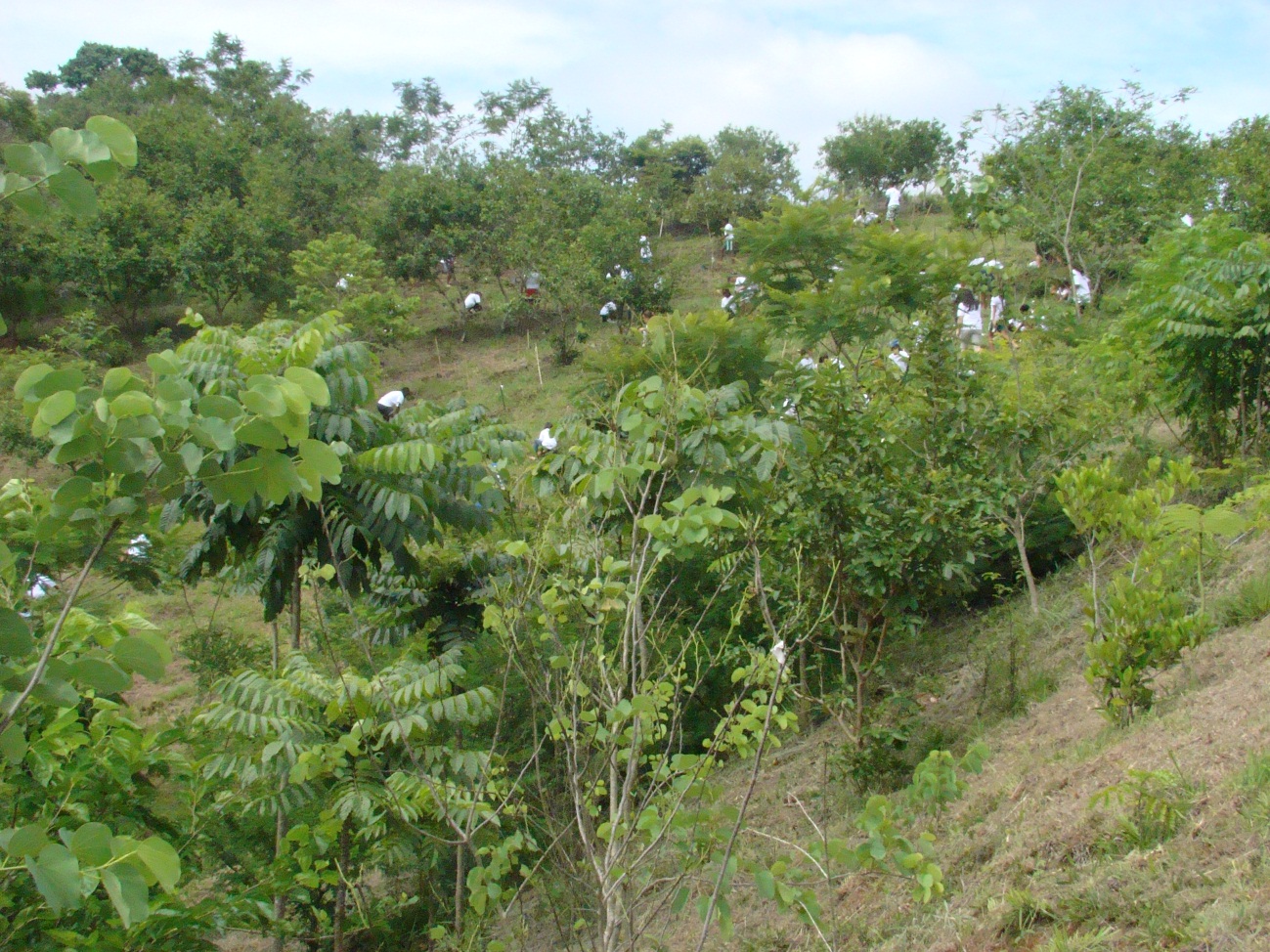 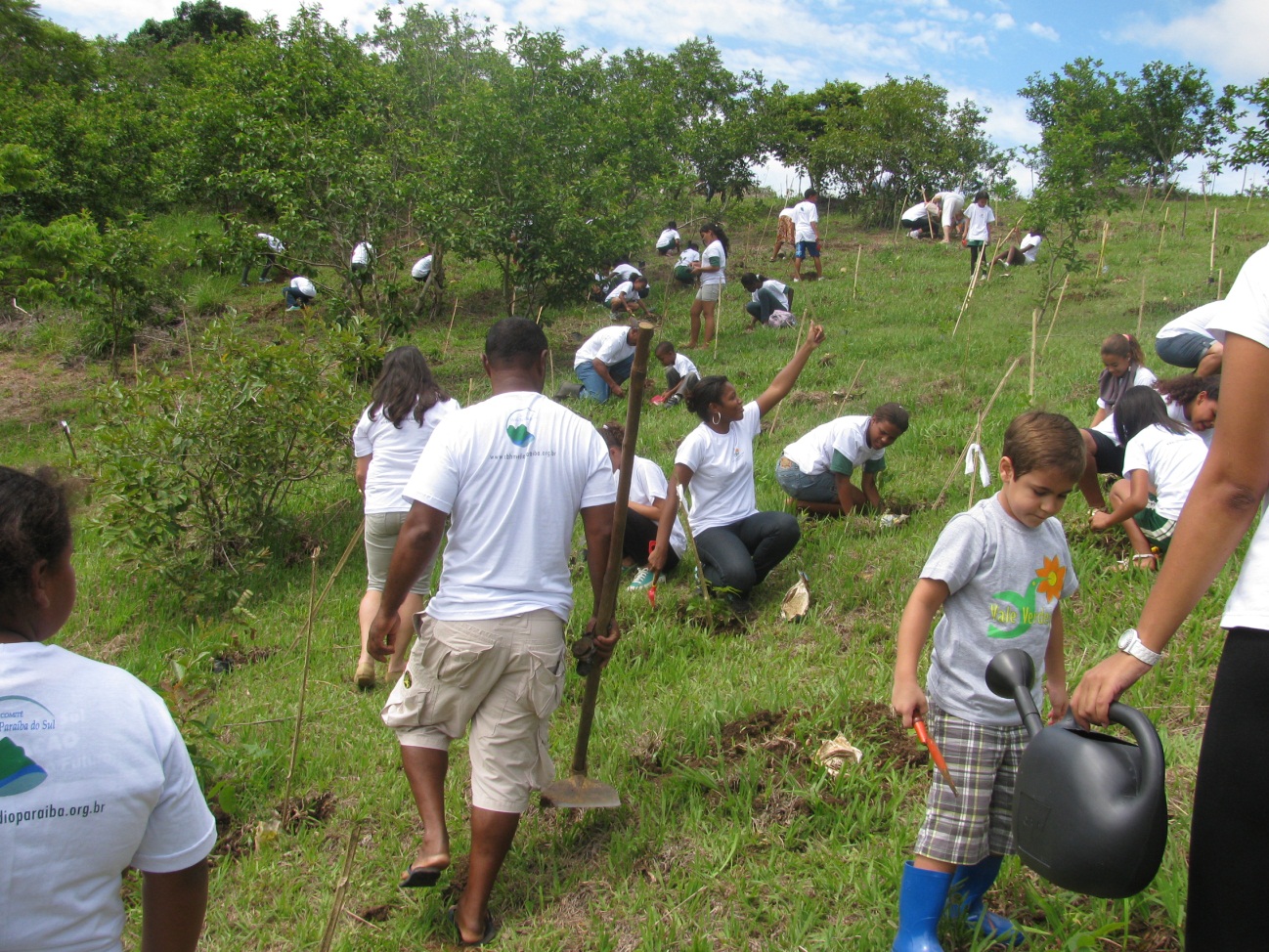 ABRAÇO AO CÓRREGO DO INGÁManifesto contra a transposição do Rio Paraíba do Sul (06/2014)- com atividades de educação ambiental – em parceria com o CBH-MPS.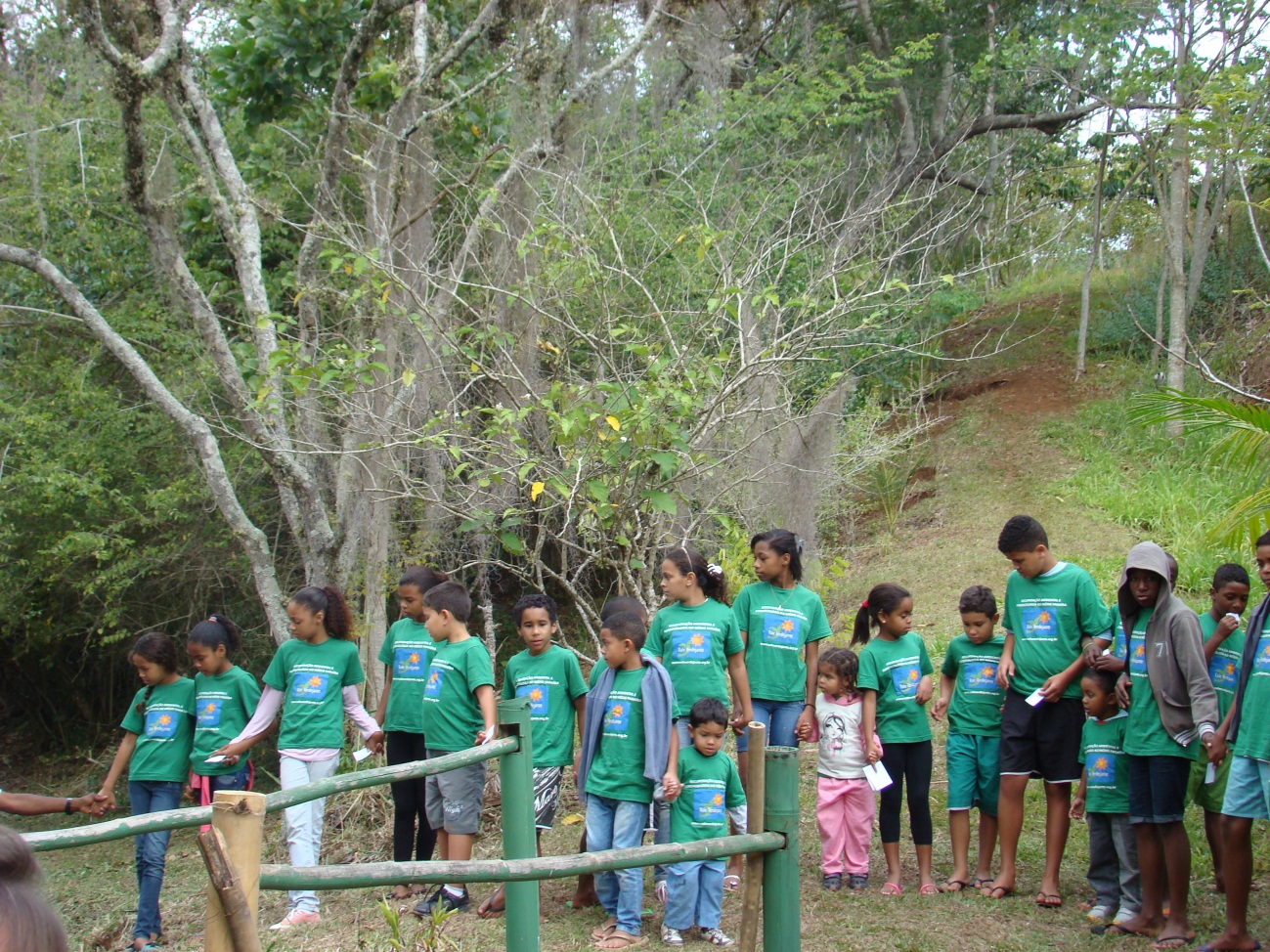 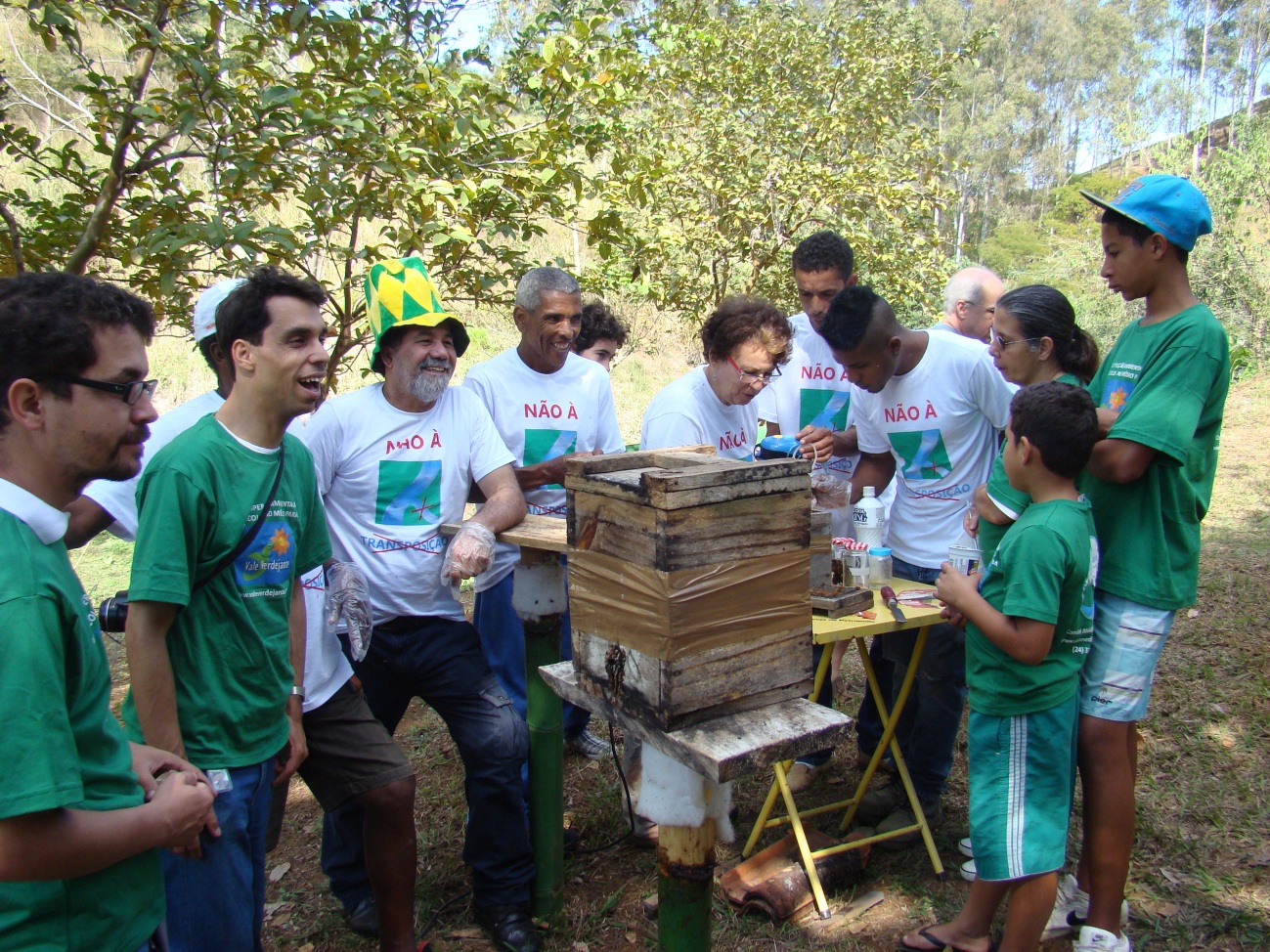 INTRODUÇÃO A PRÁTICAS AGROECOLÓGICASPlantio: 500 árvores - Parque Ecológico Mauro Romano (12/2013).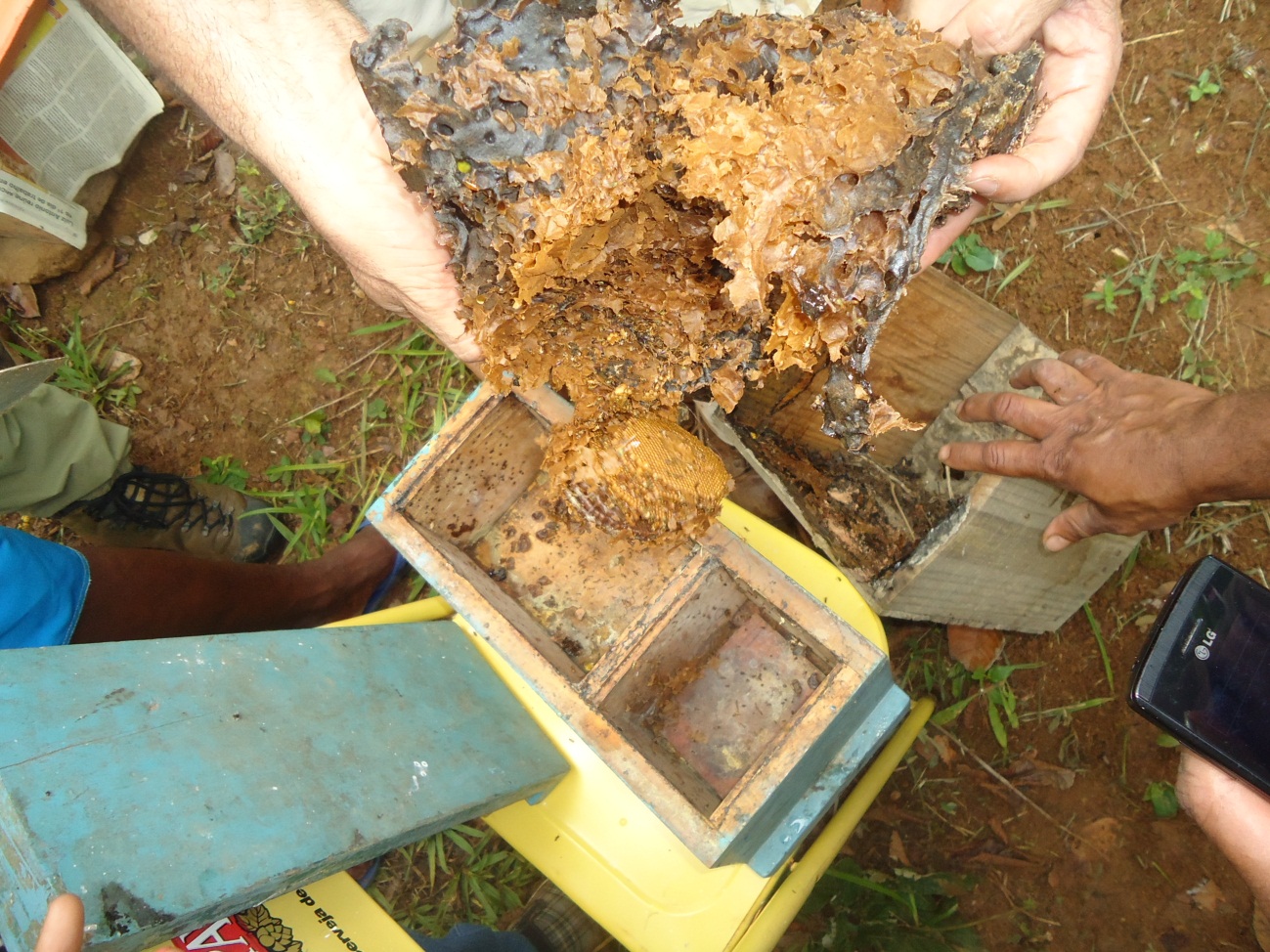 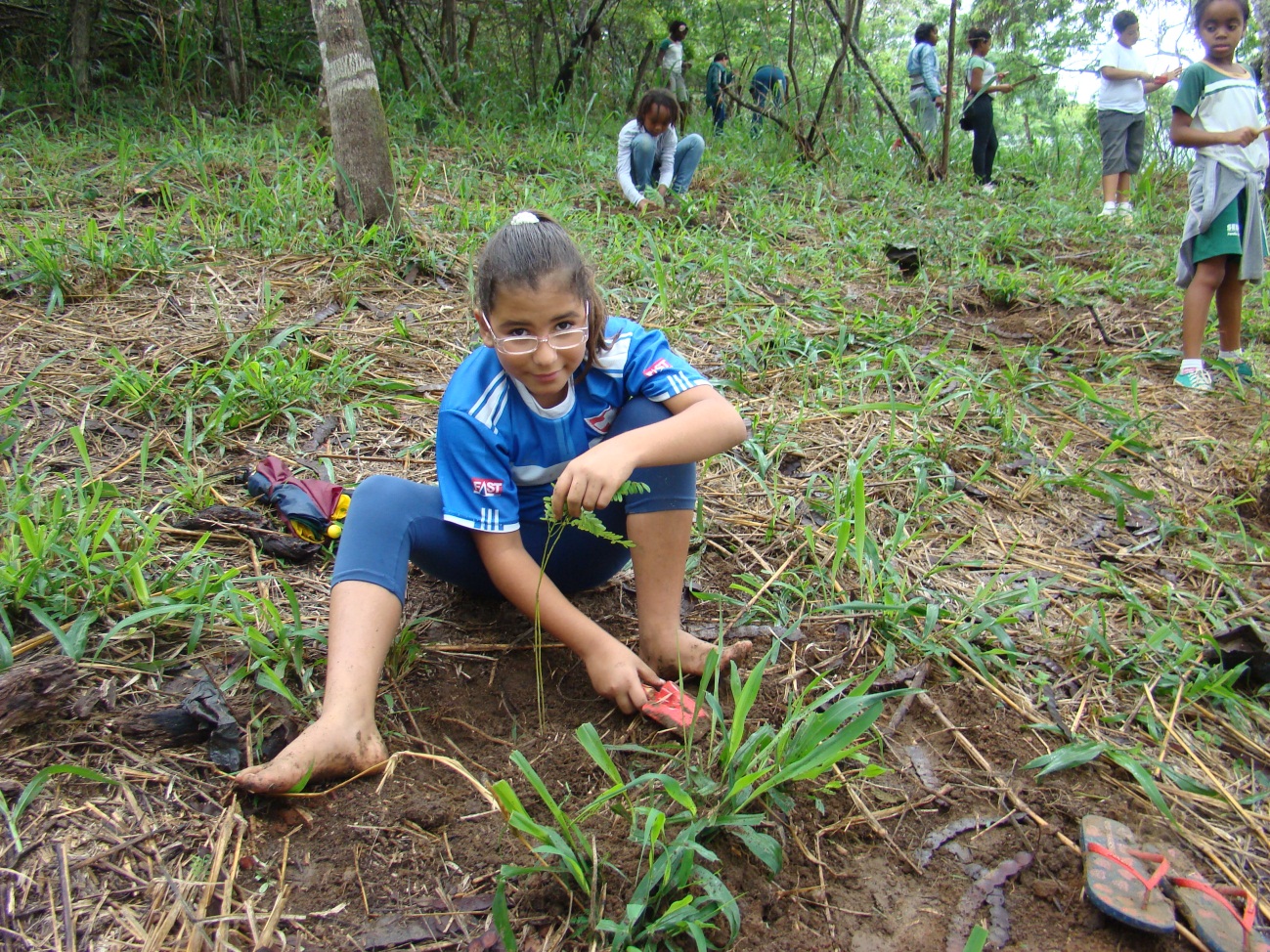 